Summer 2019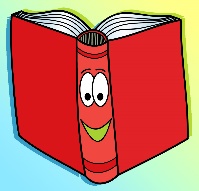 Reading Log					________________City of China Library			Child’s Full NamePage ______ of ______Date:Book Title:# of Minutes Read: